Brogan’s PicturesShe has been exploring different patterns she can find in her house.1                                     3                                                               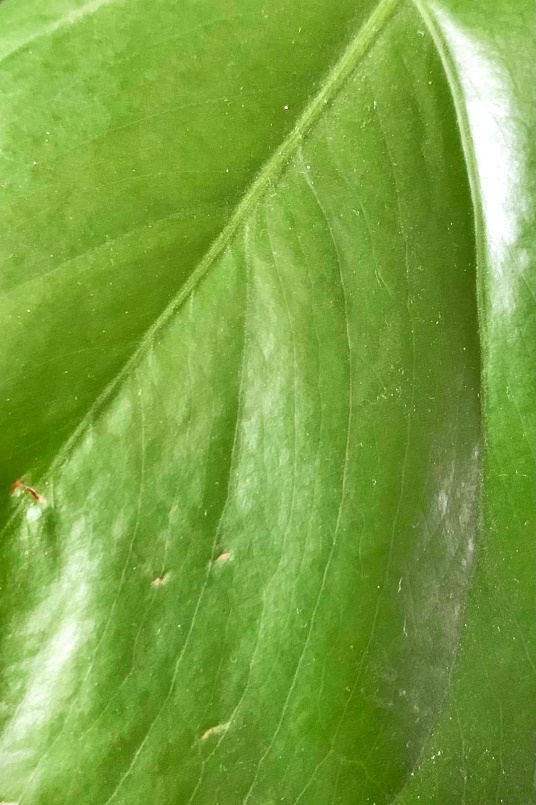 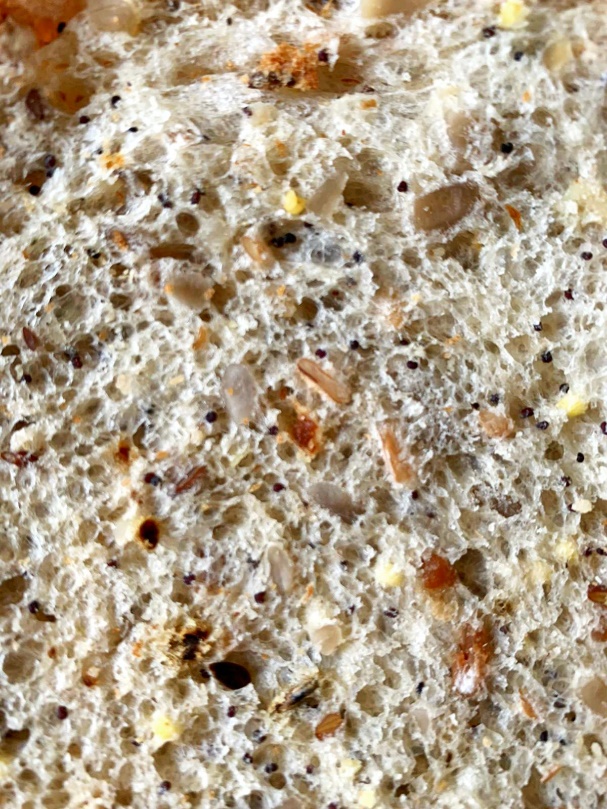 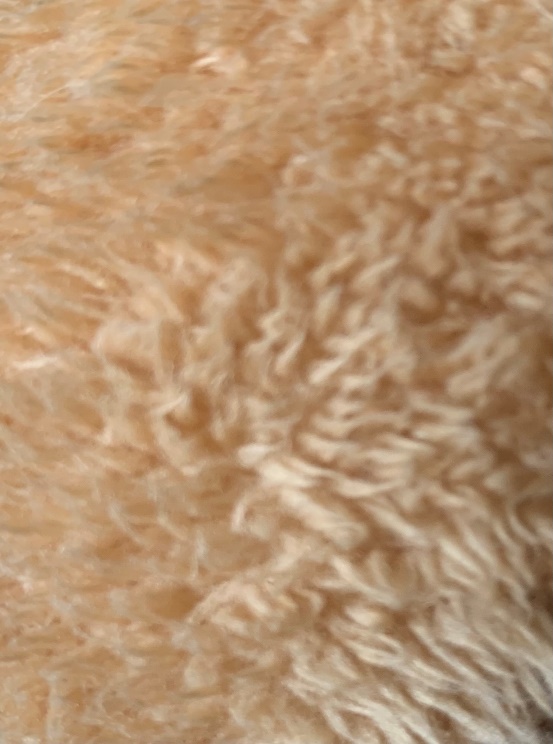 2                                    4 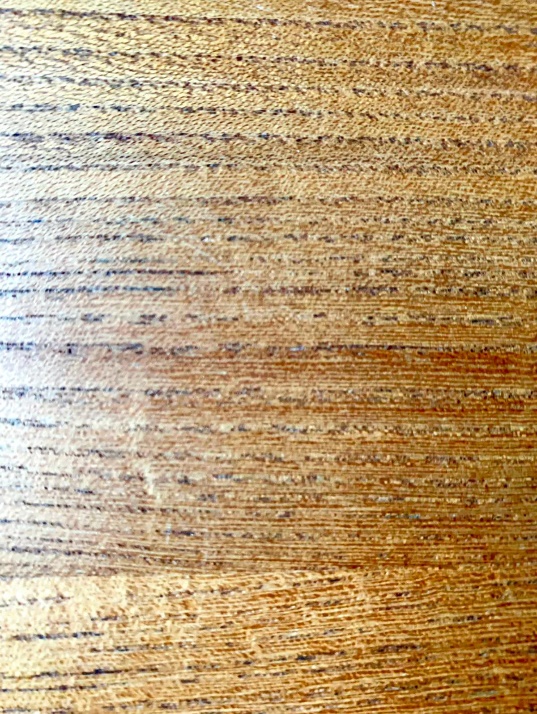 1b                                  4b    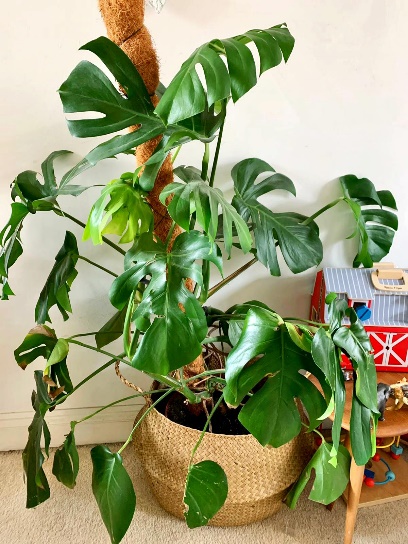 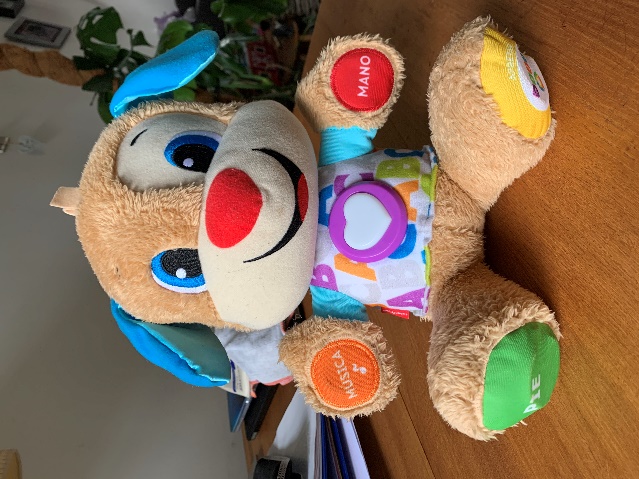 2b 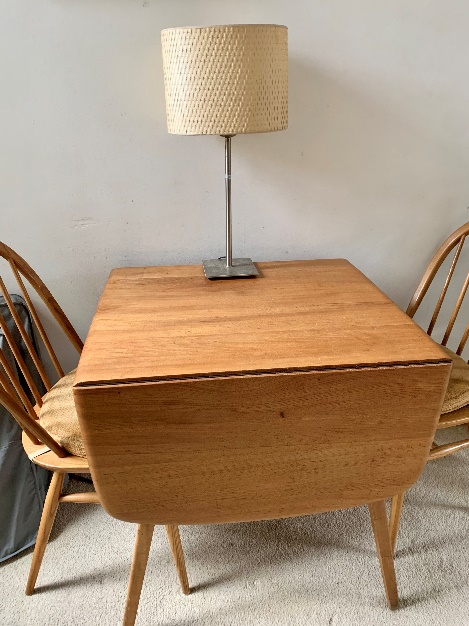 3b                    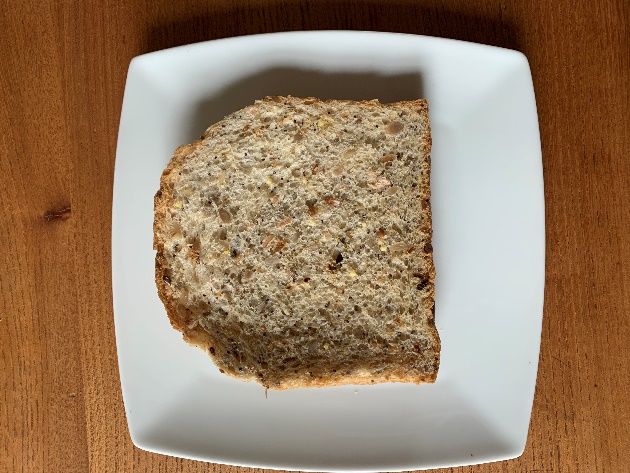 2b